Year 5 juncture — The ArtsYear 5 juncture — The ArtsThe Arts — Assessable elementsYear 5 juncture — HPEYear 5 juncture — HPEHPE — Assessable elementsYear 5 juncture — SOSEYear 5 juncture — SOSESOSE — Assessable elementsYear 5 juncture — TechnologyYear 5 juncture — TechnologyTechnology — Assessable elementsICT Cross-curriculum prioritiesICT Cross-curriculum prioritiesICT Cross-curriculum prioritiesICT Cross-curriculum prioritiesYear 5 juncturePlanning and auditing templateAll key learning areasAbridged version: conceptual statements onlyAbout this templateThis resource is intended to help you plan teaching, learning and assessment of the Essential Learnings across the curriculum. It can be used to:audit existing unitsplan new units of work.The template provides a record of your units of work and their specific teaching, learning and assessment of: Ways of working Knowledge and understandings (conceptual statements only)Assessable elements.Using the form featuresThis template is a protected MS Word form document — it allows you to enter unit titles in the shaded areas and check and uncheck boxes by clicking on them. To make any other changes to the template, turn off the MS Word protection feature:Open the document in MS Word.Display the Forms toolbar: from the top menu, select View > Toolbars > Forms.On the Forms toolbar, click on the Protect forms icon (padlock).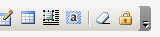 Reactivate protection by clicking on padlock when needed.Five processes that guide planning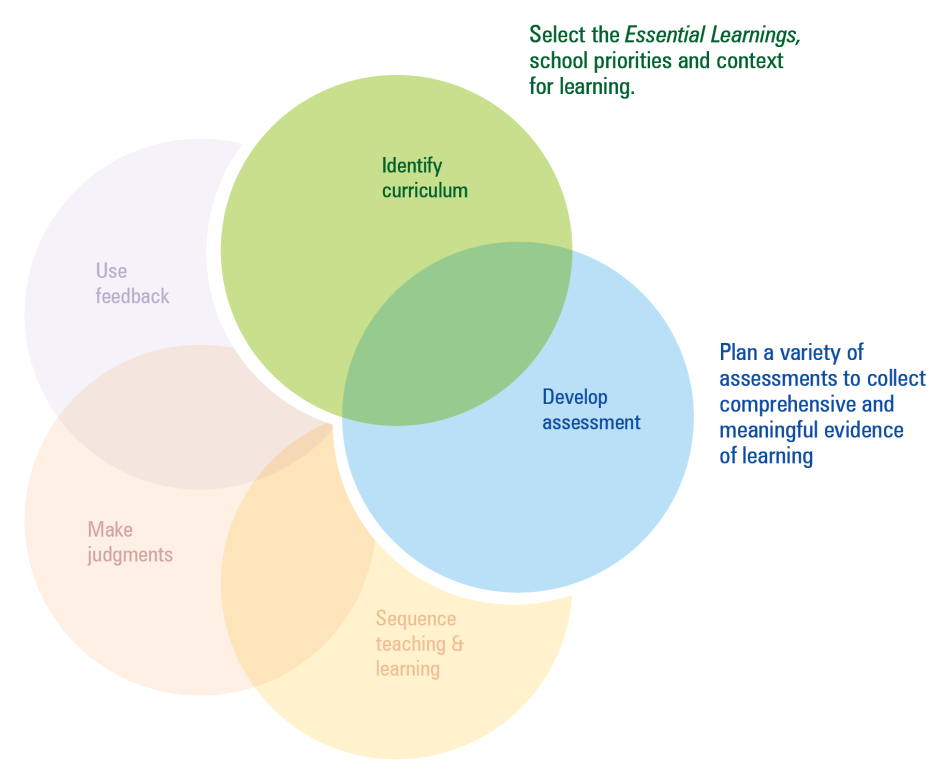 This template can be used to identify curriculum and develop assessment.Additional planning and auditing resourcesAPEL is a QSA developed software application to help teachers audit their curriculum and plan units of work using the Essential Learnings. Available from the QSA website <www.qsa.qld.edu.au>.Ways of workingWays of workingUnits of workUnits of workUnits of workUnits of workUnits of workUnits of workUnits of workUnits of workUnits of workUnits of workUnits of workUnits of workUnits of workUnits of workUnits of workUnits of workWays of workingWays of workingYear 4Year 4Year 4Year 4Year 4Year 4Year 4Year 4Year 5Year 5Year 5Year 5Year 5Year 5Year 5Year 5Ways of workingWays of workingSemester 1Semester 1Semester 1Semester 1Semester 2Semester 2Semester 2Semester 2Semester 1Semester 1Semester 1Semester 1Semester 2Semester 2Semester 2Semester 2Key:		Teaching and learning		AssessmentUnit titleStudents are able to:Unit titleselect and develop ideas for arts works, considering different audiences and different purposes, using arts elements and languagesselect and develop ideas for arts works, considering different audiences and different purposes, using arts elements and languagescreate and shape arts works by organising arts elements to express personal and community values, beliefs and observationscreate and shape arts works by organising arts elements to express personal and community values, beliefs and observationsrehearse and rework arts works, using interpretive and technical skillsrehearse and rework arts works, using interpretive and technical skillspresent arts works to informal and formal audiences, using arts techniques, skills and processespresent arts works to informal and formal audiences, using arts techniques, skills and processesidentify and apply safe practicesidentify and apply safe practicesrespond to arts works by identifying and interpreting the influences of social, cultural and historical contexts, using arts elements and languagesrespond to arts works by identifying and interpreting the influences of social, cultural and historical contexts, using arts elements and languagesreflect on learning to identify new understandings and future applications.reflect on learning to identify new understandings and future applications.Knowledge and understandingKnowledge and understandingUnits of workUnits of workUnits of workUnits of workUnits of workUnits of workUnits of workUnits of workUnits of workUnits of workUnits of workUnits of workUnits of workUnits of workUnits of workUnits of workKnowledge and understandingKnowledge and understandingYear 4Year 4Year 4Year 4Year 4Year 4Year 4Year 4Year 5Year 5Year 5Year 5Year 5Year 5Year 5Year 5Knowledge and understandingKnowledge and understandingSemester 1Semester 1Semester 1Semester 1Semester 2Semester 2Semester 2Semester 2Semester 1Semester 1Semester 1Semester 1Semester 2Semester 2Semester 2Semester 2Key:		Teaching and learning		AssessmentUnit titleUnit titleDance: Dance involves using the human body to express ideas, considering different audiences and different purposes, by selecting dance elements in short movement sequences.Dance: Dance involves using the human body to express ideas, considering different audiences and different purposes, by selecting dance elements in short movement sequences.Drama: Drama involves selecting dramatic elements and conventions to express ideas, considering different audiences and different purposes, through dramatic action based on real or imagined events.Drama: Drama involves selecting dramatic elements and conventions to express ideas, considering different audiences and different purposes, through dramatic action based on real or imagined events.Media: Media involves selecting media languages and technologies to create representations and construct meaning, considering different audiences and different purposes.Media: Media involves selecting media languages and technologies to create representations and construct meaning, considering different audiences and different purposes.Music: Music involves singing, playing instruments, listening, moving, improvising and composing by selecting the music elements to express ideas, considering different audiences and different purposes, through sound.Music: Music involves singing, playing instruments, listening, moving, improvising and composing by selecting the music elements to express ideas, considering different audiences and different purposes, through sound.Visual Art: Visual Art involves selecting visual arts elements, concepts, processes and forms (both 2D and 3D) to express ideas, considering different audiences and different purposes, through images and objects.Visual Art: Visual Art involves selecting visual arts elements, concepts, processes and forms (both 2D and 3D) to express ideas, considering different audiences and different purposes, through images and objects.Units of workUnits of workUnits of workUnits of workUnits of workUnits of workUnits of workUnits of workUnits of workUnits of workUnits of workUnits of workUnits of workUnits of workUnits of workUnits of workYear 4Year 4Year 4Year 4Year 4Year 4Year 4Year 4Year 5Year 5Year 5Year 5Year 5Year 5Year 5Year 5Semester 1Semester 1Semester 1Semester 1Semester 2Semester 2Semester 2Semester 2Semester 1Semester 1Semester 1Semester 1Semester 2Semester 2Semester 2Semester 2Assessable elementsUnit titleStudents demonstrate evidence of their learning over time in relation to the following assessable elements:Unit titleKnowledge and understandingKnowledge and understandingCreatingCreatingPresentingPresentingRespondingRespondingReflectingReflectingWays of workingWays of workingUnits of workUnits of workUnits of workUnits of workUnits of workUnits of workUnits of workUnits of workUnits of workUnits of workUnits of workUnits of workUnits of workUnits of workUnits of workUnits of workWays of workingWays of workingYear 4Year 4Year 4Year 4Year 4Year 4Year 4Year 4Year 5Year 5Year 5Year 5Year 5Year 5Year 5Year 5Ways of workingWays of workingSemester 1Semester 1Semester 1Semester 1Semester 2Semester 2Semester 2Semester 2Semester 1Semester 1Semester 1Semester 1Semester 2Semester 2Semester 2Semester 2Key:		Teaching and learning		AssessmentUnit titleStudents are able to:Unit titlepose and refine questions or issues, and plan activitiespose and refine questions or issues, and plan activitiescollect, organise and evaluate information and evidencecollect, organise and evaluate information and evidencedraw conclusions and make decisions by identifying connectionsdraw conclusions and make decisions by identifying connectionspropose, justify and implement simple plans or actions to promote health and wellbeing, movement capacities, and personal developmentpropose, justify and implement simple plans or actions to promote health and wellbeing, movement capacities, and personal developmentapply fundamental and simple specialised movement skills when participating in physical activitiesapply fundamental and simple specialised movement skills when participating in physical activitiescreate and perform movement sequences by selecting and combining movement skillscreate and perform movement sequences by selecting and combining movement skillsapply personal development skills and strategies in team and group situationsapply personal development skills and strategies in team and group situationsidentify and apply safe practicesidentify and apply safe practicesreflect on and identify how their own and others’ behaviours, skills and actions influence health and wellbeing, movement capacities and personal developmentreflect on and identify how their own and others’ behaviours, skills and actions influence health and wellbeing, movement capacities and personal developmentreflect on learning to identify new understandings and future applications.reflect on learning to identify new understandings and future applications.Knowledge and understandingKnowledge and understandingUnits of workUnits of workUnits of workUnits of workUnits of workUnits of workUnits of workUnits of workUnits of workUnits of workUnits of workUnits of workUnits of workUnits of workUnits of workUnits of workKnowledge and understandingKnowledge and understandingYear 4Year 4Year 4Year 4Year 4Year 4Year 4Year 4Year 5Year 5Year 5Year 5Year 5Year 5Year 5Year 5Knowledge and understandingKnowledge and understandingSemester 1Semester 1Semester 1Semester 1Semester 2Semester 2Semester 2Semester 2Semester 1Semester 1Semester 1Semester 1Semester 2Semester 2Semester 2Semester 2Key:		Teaching and learning		AssessmentUnit titleUnit titleHealth: Health is multidimensional and influenced by individual and group actions and environments.Health: Health is multidimensional and influenced by individual and group actions and environments.Physical activity: Fundamental and simple specialised movement skills are elements of physical activity.Physical activity: Fundamental and simple specialised movement skills are elements of physical activity.Personal development: Personal identity, relationships and self-management are influenced by beliefs, behaviours and social factors, and shape personal development.Personal development: Personal identity, relationships and self-management are influenced by beliefs, behaviours and social factors, and shape personal development.Units of workUnits of workUnits of workUnits of workUnits of workUnits of workUnits of workUnits of workUnits of workUnits of workUnits of workUnits of workUnits of workUnits of workUnits of workUnits of workYear 4Year 4Year 4Year 4Year 4Year 4Year 4Year 4Year 5Year 5Year 5Year 5Year 5Year 5Year 5Year 5Semester 1Semester 1Semester 1Semester 1Semester 2Semester 2Semester 2Semester 2Semester 1Semester 1Semester 1Semester 1Semester 2Semester 2Semester 2Semester 2Assessable elementsUnit titleStudents demonstrate evidence of their learning over time in relation to the following assessable elements:Unit titleKnowledge and understandingKnowledge and understandingInvestigatingInvestigatingPlanningPlanningImplementing and applyingImplementing and applyingReflectingReflectingWays of workingWays of workingUnits of workUnits of workUnits of workUnits of workUnits of workUnits of workUnits of workUnits of workUnits of workUnits of workUnits of workUnits of workUnits of workUnits of workUnits of workUnits of workWays of workingWays of workingYear 4Year 4Year 4Year 4Year 4Year 4Year 4Year 4Year 5Year 5Year 5Year 5Year 5Year 5Year 5Year 5Ways of workingWays of workingSemester 1Semester 1Semester 1Semester 1Semester 2Semester 2Semester 2Semester 2Semester 1Semester 1Semester 1Semester 1Semester 2Semester 2Semester 2Semester 2Key:		Teaching and learning		AssessmentUnit titleStudents are able to:Unit titlepose and refine questions for investigationspose and refine questions for investigationsplan investigations based on questions and inquiry modelsplan investigations based on questions and inquiry modelscollect and organise information and evidencecollect and organise information and evidenceevaluate sources of information and evidence to determine different perspectives, and distinguish facts from opinionsevaluate sources of information and evidence to determine different perspectives, and distinguish facts from opinionsdraw and justify conclusions based on information and evidencedraw and justify conclusions based on information and evidencecommunicate descriptions, decisions and conclusions, using text types selected to match audience and purposecommunicate descriptions, decisions and conclusions, using text types selected to match audience and purposeshare opinions, identify possibilities and propose actions to respond to findingsshare opinions, identify possibilities and propose actions to respond to findingsapply strategies to influence decisions or behaviours and to contribute to groupsapply strategies to influence decisions or behaviours and to contribute to groupsreflect on and identify personal actions and those of others to clarify values associated with social justice, the democratic process, sustainability and peacereflect on and identify personal actions and those of others to clarify values associated with social justice, the democratic process, sustainability and peacereflect on learning to identify new understandings and future applications.reflect on learning to identify new understandings and future applications.Knowledge and understandingKnowledge and understandingUnits of workUnits of workUnits of workUnits of workUnits of workUnits of workUnits of workUnits of workUnits of workUnits of workUnits of workUnits of workUnits of workUnits of workUnits of workUnits of workKnowledge and understandingKnowledge and understandingYear 4Year 4Year 4Year 4Year 4Year 4Year 4Year 4Year 5Year 5Year 5Year 5Year 5Year 5Year 5Year 5Knowledge and understandingKnowledge and understandingSemester 1Semester 1Semester 1Semester 1Semester 2Semester 2Semester 2Semester 2Semester 1Semester 1Semester 1Semester 1Semester 2Semester 2Semester 2Semester 2Key:		Teaching and learning		AssessmentUnit titleUnit titleTime, continuity and change: Changes and continuities are represented by events and people’s contributions, and are viewed differently by different people.Time, continuity and change: Changes and continuities are represented by events and people’s contributions, and are viewed differently by different people.Place and space: Environments are defined and changed by interactions between people and places.Place and space: Environments are defined and changed by interactions between people and places.Culture and identity: Communities contain cultures and groups that contribute to diversity and influence cohesion.Culture and identity: Communities contain cultures and groups that contribute to diversity and influence cohesion.Political and economic systems: Communities have developed decision-making systems that include principles and values formed over time.Political and economic systems: Communities have developed decision-making systems that include principles and values formed over time.Units of workUnits of workUnits of workUnits of workUnits of workUnits of workUnits of workUnits of workUnits of workUnits of workUnits of workUnits of workUnits of workUnits of workUnits of workUnits of workYear 4Year 4Year 4Year 4Year 4Year 4Year 4Year 4Year 5Year 5Year 5Year 5Year 5Year 5Year 5Year 5Semester 1Semester 1Semester 1Semester 1Semester 2Semester 2Semester 2Semester 2Semester 1Semester 1Semester 1Semester 1Semester 2Semester 2Semester 2Semester 2Assessable elementsUnit titleStudents demonstrate evidence of their learning over time in relation to the following assessable elements:Unit titleKnowledge and understandingKnowledge and understandingInvestigatingInvestigatingCommunicatingCommunicatingParticipatingParticipatingReflectingReflectingWays of workingWays of workingUnits of workUnits of workUnits of workUnits of workUnits of workUnits of workUnits of workUnits of workUnits of workUnits of workUnits of workUnits of workUnits of workUnits of workUnits of workUnits of workWays of workingWays of workingYear 4Year 4Year 4Year 4Year 4Year 4Year 4Year 4Year 5Year 5Year 5Year 5Year 5Year 5Year 5Year 5Ways of workingWays of workingSemester 1Semester 1Semester 1Semester 1Semester 2Semester 2Semester 2Semester 2Semester 1Semester 1Semester 1Semester 1Semester 2Semester 2Semester 2Semester 2Key:		Teaching and learning		AssessmentUnit titleStudents are able to:Unit titleidentify and analyse the purpose and context for design ideasidentify and analyse the purpose and context for design ideasgenerate design ideas that match requirementsgenerate design ideas that match requirementscommunicate the details of their designs using 2D or 3D visual representationscommunicate the details of their designs using 2D or 3D visual representationsselect resources, techniques and tools to make productsselect resources, techniques and tools to make productsplan production procedures by identifying and sequencing stepsplan production procedures by identifying and sequencing stepsmake products to match design ideas by manipulating and processing resourcesmake products to match design ideas by manipulating and processing resourcesidentify and apply safe practicesidentify and apply safe practicesevaluate products and processes to identify strengths, limitations, effectiveness and improvementsevaluate products and processes to identify strengths, limitations, effectiveness and improvementsreflect on and identify the impacts of products and processes on people and their communitiesreflect on and identify the impacts of products and processes on people and their communitiesreflect on learning to identify new understandings and future applications.reflect on learning to identify new understandings and future applications.Knowledge and understandingKnowledge and understandingUnits of workUnits of workUnits of workUnits of workUnits of workUnits of workUnits of workUnits of workUnits of workUnits of workUnits of workUnits of workUnits of workUnits of workUnits of workUnits of workKnowledge and understandingKnowledge and understandingYear 4Year 4Year 4Year 4Year 4Year 4Year 4Year 4Year 5Year 5Year 5Year 5Year 5Year 5Year 5Year 5Knowledge and understandingKnowledge and understandingSemester 1Semester 1Semester 1Semester 1Semester 2Semester 2Semester 2Semester 2Semester 1Semester 1Semester 1Semester 1Semester 2Semester 2Semester 2Semester 2Key:		Teaching and learning		AssessmentUnit titleUnit titleTechnology as a human endeavour: Technology influences and impacts on people, their communities and environments.Technology as a human endeavour: Technology influences and impacts on people, their communities and environments.Information, materials and systems (resources): 
The characteristics of resources are matched with tools and techniques to make products to meet design challenges.Information, materials and systems (resources): 
The characteristics of resources are matched with tools and techniques to make products to meet design challenges.Units of workUnits of workUnits of workUnits of workUnits of workUnits of workUnits of workUnits of workUnits of workUnits of workUnits of workUnits of workUnits of workUnits of workUnits of workUnits of workYear 4Year 4Year 4Year 4Year 4Year 4Year 4Year 4Year 5Year 5Year 5Year 5Year 5Year 5Year 5Year 5Semester 1Semester 1Semester 1Semester 1Semester 2Semester 2Semester 2Semester 2Semester 1Semester 1Semester 1Semester 1Semester 2Semester 2Semester 2Semester 2Assessable elementsUnit titleStudents demonstrate evidence of their learning over time in relation to the following assessable elements:Unit titleKnowledge and understandingKnowledge and understandingInvestigating and designingInvestigating and designingProducingProducingEvaluatingEvaluatingReflectingReflectingUnits of workUnits of workUnits of workUnits of workUnits of workUnits of workUnits of workUnits of workUnits of workUnits of workUnits of workUnits of workUnits of workUnits of workUnits of workUnits of workYear 4Year 4Year 4Year 4Year 4Year 4Year 4Year 4Year 5Year 5Year 5Year 5Year 5Year 5Year 5Year 5Semester 1Semester 1Semester 1Semester 1Semester 2Semester 2Semester 2Semester 2Semester 1Semester 1Semester 1Semester 1Semester 2Semester 2Semester 2Semester 2Inquiring with ICTsUnit titleStudents explore and use ICTs in the processes of inquiry across key learning areas. They:Unit titleidentify the inquiry focus, data and information requirements and possible digital information sourcesidentify the inquiry focus, data and information requirements and possible digital information sourcesplan, conduct and manage structured searches for data and informationplan, conduct and manage structured searches for data and informationorganise and analyse, experiment with and test data and information from a variety of sourcesorganise and analyse, experiment with and test data and information from a variety of sourcesevaluate data and information gathered for usefulness, credibility, relevance and accuracyevaluate data and information gathered for usefulness, credibility, relevance and accuracyreflect on and analyse how ICTs have assisted in meeting the inquiry purposes and in developing new understandings.reflect on and analyse how ICTs have assisted in meeting the inquiry purposes and in developing new understandings.Creating with ICTsCreating with ICTsCreating with ICTsCreating with ICTsCreating with ICTsCreating with ICTsCreating with ICTsCreating with ICTsCreating with ICTsCreating with ICTsCreating with ICTsCreating with ICTsCreating with ICTsCreating with ICTsCreating with ICTsCreating with ICTsCreating with ICTsCreating with ICTsStudents experiment with and use ICTs to create a range of responses to suit the purpose and audience. They use ICTs to develop understanding, 
demonstrate creativity, thinking, learning, collaboration and communication across key learning areas. They:Students experiment with and use ICTs to create a range of responses to suit the purpose and audience. They use ICTs to develop understanding, 
demonstrate creativity, thinking, learning, collaboration and communication across key learning areas. They:Students experiment with and use ICTs to create a range of responses to suit the purpose and audience. They use ICTs to develop understanding, 
demonstrate creativity, thinking, learning, collaboration and communication across key learning areas. They:Students experiment with and use ICTs to create a range of responses to suit the purpose and audience. They use ICTs to develop understanding, 
demonstrate creativity, thinking, learning, collaboration and communication across key learning areas. They:Students experiment with and use ICTs to create a range of responses to suit the purpose and audience. They use ICTs to develop understanding, 
demonstrate creativity, thinking, learning, collaboration and communication across key learning areas. They:Students experiment with and use ICTs to create a range of responses to suit the purpose and audience. They use ICTs to develop understanding, 
demonstrate creativity, thinking, learning, collaboration and communication across key learning areas. They:Students experiment with and use ICTs to create a range of responses to suit the purpose and audience. They use ICTs to develop understanding, 
demonstrate creativity, thinking, learning, collaboration and communication across key learning areas. They:Students experiment with and use ICTs to create a range of responses to suit the purpose and audience. They use ICTs to develop understanding, 
demonstrate creativity, thinking, learning, collaboration and communication across key learning areas. They:Students experiment with and use ICTs to create a range of responses to suit the purpose and audience. They use ICTs to develop understanding, 
demonstrate creativity, thinking, learning, collaboration and communication across key learning areas. They:Students experiment with and use ICTs to create a range of responses to suit the purpose and audience. They use ICTs to develop understanding, 
demonstrate creativity, thinking, learning, collaboration and communication across key learning areas. They:Students experiment with and use ICTs to create a range of responses to suit the purpose and audience. They use ICTs to develop understanding, 
demonstrate creativity, thinking, learning, collaboration and communication across key learning areas. They:Students experiment with and use ICTs to create a range of responses to suit the purpose and audience. They use ICTs to develop understanding, 
demonstrate creativity, thinking, learning, collaboration and communication across key learning areas. They:Students experiment with and use ICTs to create a range of responses to suit the purpose and audience. They use ICTs to develop understanding, 
demonstrate creativity, thinking, learning, collaboration and communication across key learning areas. They:Students experiment with and use ICTs to create a range of responses to suit the purpose and audience. They use ICTs to develop understanding, 
demonstrate creativity, thinking, learning, collaboration and communication across key learning areas. They:Students experiment with and use ICTs to create a range of responses to suit the purpose and audience. They use ICTs to develop understanding, 
demonstrate creativity, thinking, learning, collaboration and communication across key learning areas. They:Students experiment with and use ICTs to create a range of responses to suit the purpose and audience. They use ICTs to develop understanding, 
demonstrate creativity, thinking, learning, collaboration and communication across key learning areas. They:Students experiment with and use ICTs to create a range of responses to suit the purpose and audience. They use ICTs to develop understanding, 
demonstrate creativity, thinking, learning, collaboration and communication across key learning areas. They:Students experiment with and use ICTs to create a range of responses to suit the purpose and audience. They use ICTs to develop understanding, 
demonstrate creativity, thinking, learning, collaboration and communication across key learning areas. They:develop simple plans to create imaginative responsesdevelop simple plans to create imaginative responsesexpress and represent ideas, information and thinkingexpress and represent ideas, information and thinkingcreate imaginative responses that demonstrate required featurescreate imaginative responses that demonstrate required featuresreflect on their use of ICTs as creative tools and evaluate their choice of ICTs, their ICT responses, and the effectiveness of the ICT features in meeting requirements.reflect on their use of ICTs as creative tools and evaluate their choice of ICTs, their ICT responses, and the effectiveness of the ICT features in meeting requirements.Units of workUnits of workUnits of workUnits of workUnits of workUnits of workUnits of workUnits of workUnits of workUnits of workUnits of workUnits of workUnits of workUnits of workUnits of workUnits of workYear 4Year 4Year 4Year 4Year 4Year 4Year 4Year 4Year 5Year 5Year 5Year 5Year 5Year 5Year 5Year 5Semester 1Semester 1Semester 1Semester 1Semester 2Semester 2Semester 2Semester 2Semester 1Semester 1Semester 1Semester 1Semester 2Semester 2Semester 2Semester 2Communicating with ICTsUnit titleStudents experiment with and use ICTs across key learning areas to collaborate and enhance communication in different contexts for an identified purpose and audience. They:Unit titlecollaborate and communicate ideas, understandings, information and responsescollaborate and communicate ideas, understandings, information and responsesconsider how communication with ICTs varies in different social and cultural contextsconsider how communication with ICTs varies in different social and cultural contextsapply appropriate communication conventionsapply appropriate communication conventionsuse a variety of digital media to improve communicationuse a variety of digital media to improve communicationexpress a personal image and an identity in communicationexpress a personal image and an identity in communicationreflect on their use of ICTs and analyse and identify ways to improve the effectiveness of their collaboration and communication.reflect on their use of ICTs and analyse and identify ways to improve the effectiveness of their collaboration and communication.Units of workUnits of workUnits of workUnits of workUnits of workUnits of workUnits of workUnits of workUnits of workUnits of workUnits of workUnits of workUnits of workUnits of workUnits of workUnits of workYear 4Year 4Year 4Year 4Year 4Year 4Year 4Year 4Year 5Year 5Year 5Year 5Year 5Year 5Year 5Year 5Semester 1Semester 1Semester 1Semester 1Semester 2Semester 2Semester 2Semester 2Semester 1Semester 1Semester 1Semester 1Semester 2Semester 2Semester 2Semester 2Ethics, issues and ICTsUnit titleStudents understand the role of some ICTs in society. They develop and apply ethical, safe and responsible practices when working with ICTs in online and stand alone environments. They:Unit titledevelop and apply codes of practice that promote safety, security, responsibility and respectdevelop and apply codes of practice that promote safety, security, responsibility and respectexamine practices in a variety of ICT environments and identify underlying valuesexamine practices in a variety of ICT environments and identify underlying valuesidentify owner(s)/creator(s) of digital information sources and apply sound practices to acknowledge themidentify owner(s)/creator(s) of digital information sources and apply sound practices to acknowledge themapply a range of preventative strategies to address issues relating to health and safety when using ICTsapply a range of preventative strategies to address issues relating to health and safety when using ICTsdevelop and apply strategies for the security of personal information when using ICTsdevelop and apply strategies for the security of personal information when using ICTsreflect on and analyse the use of ICTs in the workplace and identify their impact in society.reflect on and analyse the use of ICTs in the workplace and identify their impact in society.Units of workUnits of workUnits of workUnits of workUnits of workUnits of workUnits of workUnits of workUnits of workUnits of workUnits of workUnits of workUnits of workUnits of workUnits of workUnits of workYear 4Year 4Year 4Year 4Year 4Year 4Year 4Year 4Year 5Year 5Year 5Year 5Year 5Year 5Year 5Year 5Semester 1Semester 1Semester 1Semester 1Semester 2Semester 2Semester 2Semester 2Semester 1Semester 1Semester 1Semester 1Semester 2Semester 2Semester 2Semester 2Operating ICTsUnit titleStudents use a range of ICT functions and applications across key learning areas to inquire, create, collaborate and communicate, and to manage information and data. They:Unit titleexperiment with operational processes and use the basic capabilities of a range of ICT devicesexperiment with operational processes and use the basic capabilities of a range of ICT devicesaccess appropriate network, personal system and device informationaccess appropriate network, personal system and device informationmake selections from common input, output and storage devicesmake selections from common input, output and storage devicesadopt basic recognised ICT conventions and manage personal ICT resources to enhance operational efficiencyadopt basic recognised ICT conventions and manage personal ICT resources to enhance operational efficiencydescribe common ICT devices and operational processes using ICT-specific terminologydescribe common ICT devices and operational processes using ICT-specific terminologydevelop and apply “help” strategies for effective use of ICTdevelop and apply “help” strategies for effective use of ICTexplain some management processes when working with content in digital environmentsexplain some management processes when working with content in digital environmentsreflect on and analyse their operational skills and identify ways to improve their effectiveness.reflect on and analyse their operational skills and identify ways to improve their effectiveness. Studies AuthorityPO Box 307 Spring Hill QLD 4004 T +61 7 3864 0299F +61 7 3221 2553www.qsa.qld.edu.au